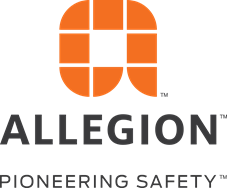 Allegion helps keep people safe where they live, work and visit. With more than 25 brands sold globally we specialize in security around the doorway and beyond: everything from residential and commercial locks, door closers and exit devices, steel doors and frames, to access control and workforce productivity solutions. Access to the proper tools and resources, as well as expert consultants, can streamline the specification process.Allegion offers specification writing services, AIA-approved training, code consulting and other services, as well as our proprietary Overtur cloud-based collaboration site, to help architects specify the right door hardware solution for every type of project.Allegion's portfolio includes strategic brands LCN, Schlage and Von Duprin; and other brands including Dexter by Schlage, Falcon, Glynn-Johnson, ISONAS, Ives, Kryptonite, Locknetics, Steelcraft, and Zero.For additional information, contact:	Allegion	11819 North Pennsylvania Street
	Carmel, IN 46032 USA	Phone: +1 877 671-7011	Web: us.allegion.com	E-mail: info@allegion.comSECTION 28 15 11 – INTEGRATED CREDENTIAL READERSPART 1 GENERALsummary Section includes mobile enabled card readers capable of functioning with CSN cards, proximity cards, smart cards and mobile devices using NFC and Bluetooth communications.RELATED DOCUMENTSDrawings and general provisions of the Contract, including General and Supplementary Conditions and Division 01 Specification Sections, apply to this Section.Divisions 26, 27, and 28 basic materials and methods sections apply to work specified in this section.  Related SectionsDivision 08 Openings 08 06 71 Door Hardware Schedule08 10 00 Doors and Frames08 31 13.53 Security Access Doors and Frames08 42 00 Entrances08 74 00 Non-Integrated Access Control HardwareDivision 28 Electronic Safety and Security 28 05 11 Cyber Security Requirements for Electronic Safety and Security28 05 31 Communications Equipment for Electronic Safety and Security28 06 10 Schedules for Access Control28 13 00 Access Control Software and Database Management28 14 00 Access Control System Hardware REFERENCESAbbreviations and AcronymsASK – Amplitude Shift KeyingCSN – Card Serial NumberBLE – Bluetooth Low EnergyFSK – Frequency Shift KeyingNFC – Near Field CommunicationsDefinitionsIP based Reader-Controller - An intelligent network-connected reader controller unit with inputs, outputs and data storage capability.Credential - RFID based token assigned to an entity and used to identify that entity.Mobile Credential – Token using Bluetooth® Low Energy on any Android or Apple deviceCSN Card – A contactless smart card containing read-only RFID.Identifier - A credential card, keypad personal identification number or code, or other unique identification entered as data into the entry-control database for the purpose of identifying an individual. Where this term is presented with an initial capital letter, this definition applies.RFID - An automatic identification method, relying on storing and remotely retrieving data using devices called RFID tags or transponders.Reference StandardsISO 14443 - Cards and security devices for personal identification — Contactless proximity objectsISO 15693 - Identification cards — Contactless integrated circuit cards — Vicinity cardsUnderwriters' LaboratoriesUL 294 V7 & cULFCCICRED DirectiveCE MarkIP65REACHBluetooth SIGDirective 2002/95/EC Restriction of Hazardous Substances (RoHS)  SUBMITTALSProduct DataManufacturer’s printed or electronic data sheetsManufacturer’s installation and operation manualsWhere applicable, SIA OSDP Verified documentation.QUALITY ASSURANCEManufacturer shall be ISO 9001 certified with a minimum of three years’ experience in manufacturing low voltage power supply equipment.Manufacturer’s products shall be manufactured in the United States of America.DELIVERY, STORAGE, AND HANDLINGIP-based Reader-Controllers:Store in temperature and humidity-controlled environment in original manufacturer's sealed containers. Maintain ambient temperature between -40 and 120 deg F (-40 and 50 deg C).Open each container; verify contents against packing list, and file copy of packing list, complete with container identification for inclusion in operation and maintenance data.Mark packing list with designations that have been assigned to materials and equipment.COORDINATIONSecurity: Coordinate installation of door hardware, keying, and access control with Owner's security consultant.warrantySecurity Integrator shall provide a limited one year hardware warranty for the product to be free of defects in material and workmanship. Manufacturer shall provide a warranty for the system to be free of defects in material and workmanship for 12 months from date of installation, not to exceed 24 months from the date of shipment from factory.Manufacturer shall make available an extended warranty and maintenance support option.PART 2 PRODUCTSEQUIPMENTAuthorized Manufacturer(s): Schlage Models:Hardware: IP Reader Controller Acceptable Manufacturers: No Substitution.  DESCRIPTION The mobile enabled multi-technology IP reader controllers shall connect to existing IT networks via a single PoE cable, make local access control decisions at the door, provide real-time connectivity to the access control system while reading CSN cards, proximity cards, smart cards, and NFC/BLE credentials from a mobile device.  HARDWARE COMPONENTSMulti-technology IP Reader-Controller:  Manufacturer:  Schlage RC11 mullion mountDelete RC models not being utilized for this project.  Schlage RC15 single gang mountSchlage RCK15 single gang mount with keypadRead Technologies: The readers shall support the following technologies: 125 kHz contactless proximity cardsCompatibility: prox FSK & ASK such as Schlage® Proximity, HID® Proximity, GE/CASI® Proximity, AWID® Proximity, LenelProx®13.56 MHz contactless smart cardsSchlage smart cards using MIFARE Classic®, Schlage smart cards using MIFARE Plus®, Schlage smart cards using MIFARE® DESFire® Mobile Credential ModelCSNDESFire® CSN, HID iCLASS® CSN, Inside Contactless PicoTag® CSN, ST Microelectronics® CSN, Texas Instruments Tag-It®, CSN, Phillips I-Code® CSN2.4 GHz Bluetooth Low Energy Schlage mobile credential 13.56MHz NFC mobile credential Keypad The readers shall be available with the additional functionality of an integral keypad.Intelligence capacity 64,000 credentials5000 stored access events32 schedules per credential32 holidays Input/outputInputsThree configurable (Default usage - door sense, request for exit/auxiliary)OutputsOne solid state relay controlling the electric lock rated at 12 VDC @ 600 mA.Communications InterfaceNetwork Communications10/100 MbpsHalf or full duplexEthernetWebsocketsStandard CAT5E, CAT6, or better cableNetwork host or client modesDHCP addressingAudible communicationsIP reader controller shall provide the ability to enable and disable audible indication.SecurityTLS version 1.2 encryption Tamper detection via accelerometerEncrypted lock control with optional moduleElectricalSystem Interfaces2 TTL linesClock & DataPower Voltage Range 12 VDCPoE (IEEE802.3af, Class 0)PoE+ (IEEE802.3at)Operating Current – 210-225mA peakAuxiliary Power Output – 12 VDC @ 600mAConnection 26 AWG, CAT 5E 8” length UserLED Indicators (3) - reader status, network connectionProgramming - Microcode flash upgradeableDual-mode reset button - Power-cycle reader and Reset-to-Factory defaultsPhysical and EnvironmentalOperating Temperature - -40º to +66º CHumidity - 0 - 100%Weather Resistance – Conformal Coated components for weather resistanceCertificationsUL-294 V7 CompliantFCC 47 CFR Part 15IC Certification cUL Listed RED Directive CE Mark IP65REACH Bluetooth SIGRoHS 3 EnclosureDurable U/V stabilized, flame-retardant ABS Form Factor: Wall mount and mullion mountDimensions: Mullion (5.94” x 1.77” x 1”)Wall mount (5.13” x 3.25” x 1”)Accessories Provide pigtail cable to connect the reader controller to the locking device and other accessories around the door. Provide Advanced Security Module at all reader controllers.  COMMISIONINGThe Manufacturer shall have a mobile app available to commission and configure readers.PART 3 EXECUTIONINSTALLATIONInstall all equipment in accordance with the manufacturer’s installation manuals, wiring diagrams and recommendations.Contractor personnel shall comply with all application state of local licensing requirements. CABLINGWiring Method: Install LAN cables using techniques, practices, and methods that are consistent with Category 5e or Category 6 rating of components and that ensure Category 5e or Category 6 performance of completed and linked signal paths, end to end.Install cables without damaging conductors, shield, or jacket.Boxes and enclosures containing security system components or cabling, and which are easily accessible to employees or to the public, shall be provided with a lock. Junction boxes and small device enclosures below ceiling level and easily accessible to employees or the public shall be covered with a suitable cover plate and secured with tamperproof screws.FIELD QUALITY CONTROLContractor shall inspect, test, and adjust components and equipment installation. Results shall be reported in writing.Contractor shall remove and replace malfunctioning devices and circuits and retest as specified above. END OF SECTION 